Викторина «Азбука дорожного движения»Распечатайте (размножьте) бланк с заданиями по количеству участниковЗаполните анкетные данныеПрочитайте текст заданияПравильный ответ необходимо отметить любым знакомАнкетные данные:Фамилия, имя участника: _______________________________________1.Как называют участок проезжей части, предназначенный для движения пешеходов?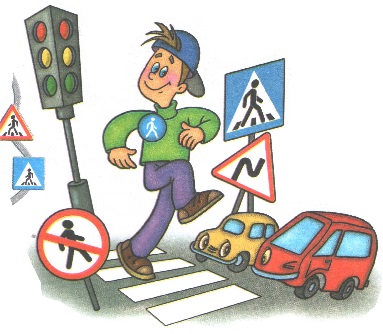                                                                                   А) Пешеходная дорожка                                                                                                                                                                                                                   Б) Пешеходный тротуар                                                                                  В) Пешеходный переход                                                                                  Г) Перекрёсток      2. На какой цвет светофора можно переходить дорогу? Выберите букву правильного ответа.А) Зелёный                                                                                                                                       Б) ФиолетовыйВ) Жёлтый                                                                                                                                          Г) Красный3. Как следует обходить автобус и троллейбус? Вспомни правила и подчеркни верную букву.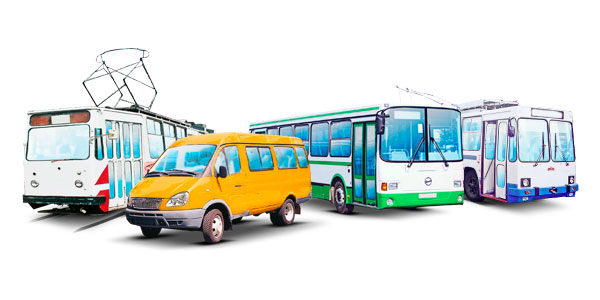 А) Справа                                       Б) Спереди                                       В) Слева                                       Г) Сзади4. Как называются символы, устанавливаемые на проезжих частях? Выбери ответ. 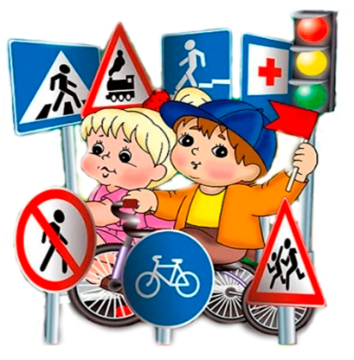 А) Смайлики  Б) Буквенные обозначения В) Знаки Г) Иероглифы5. Разметка дороги, обозначающая пешеходный переход, это: 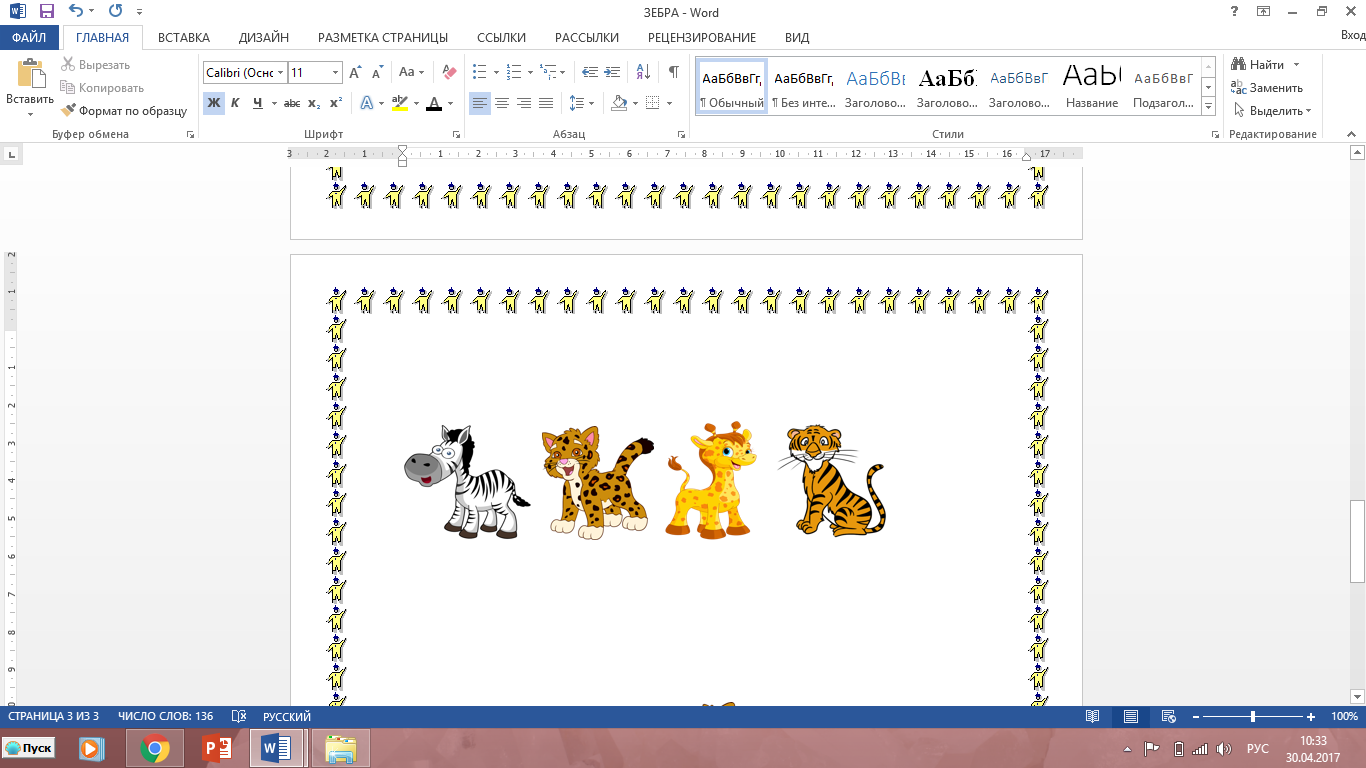 А) «Зебра»                                 Б) «Ягуар»                                 В) «Жираф»                                   Г) «Тигр»                                                                                                                                       6. Какой стороны должен придерживаться пешеход, идя по тротуару?А) Левой                                                                                                                               Б) Идти по серединеВ) Правой                                                                                                                             Г) Не имеет значения7. Устройство для регулирования железнодорожного движения, называют: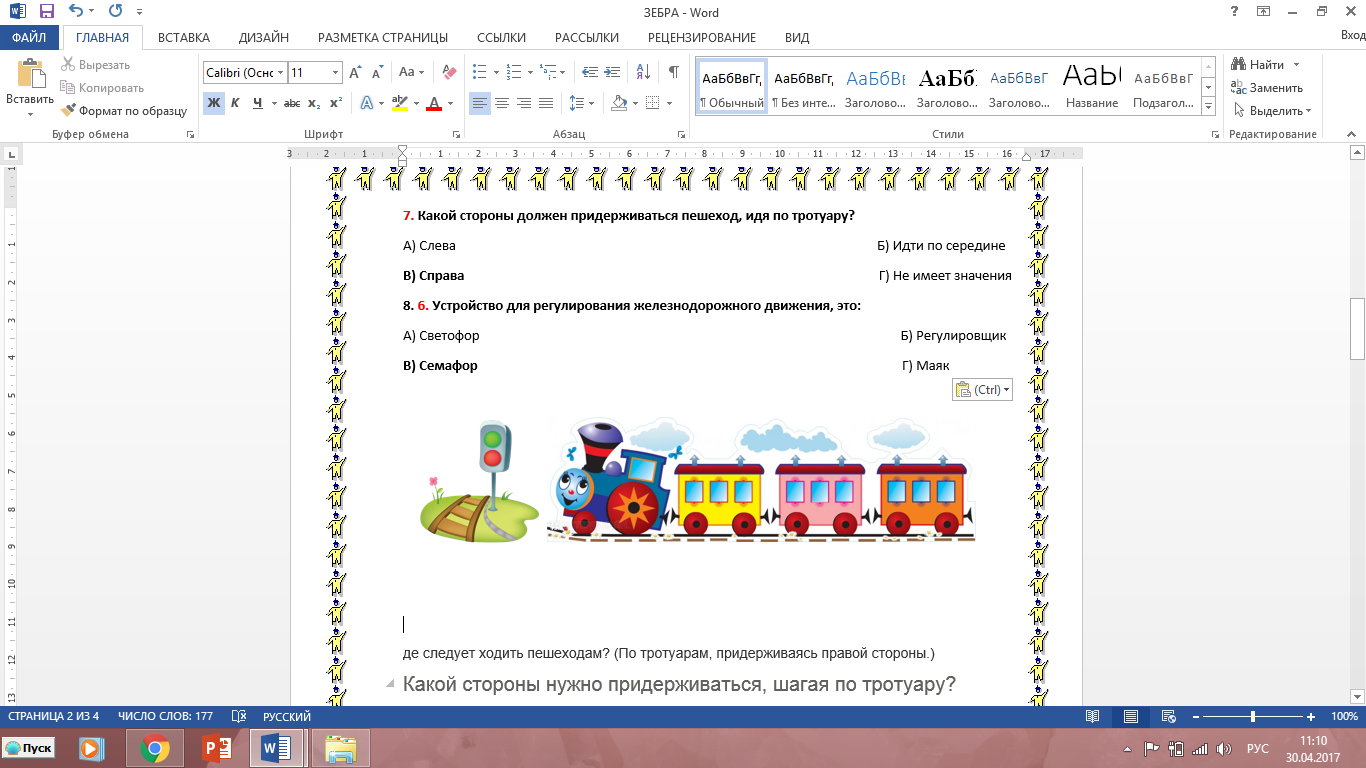 А) Светофор                                                                                                                               Б) РегулировщикВ) Семафор                                                                                                                                Г) Маяк8. Отгадай дружок загадку и найди скорей отгадку.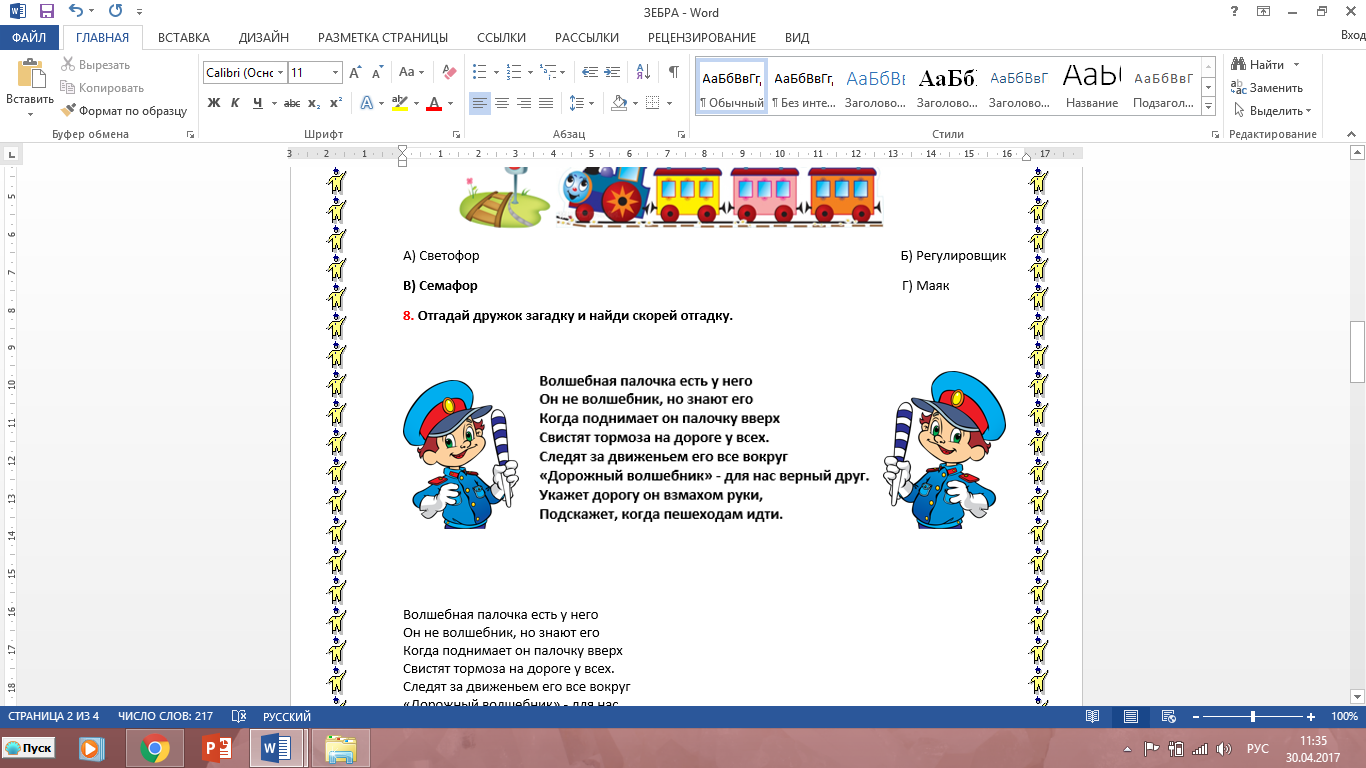 А) Полицейский                                                                                                                        Б) СветофорВ) Жезлоносец                                                                                                                           Г) Регулировщик9. Как называют людей, едущих в транспорте? 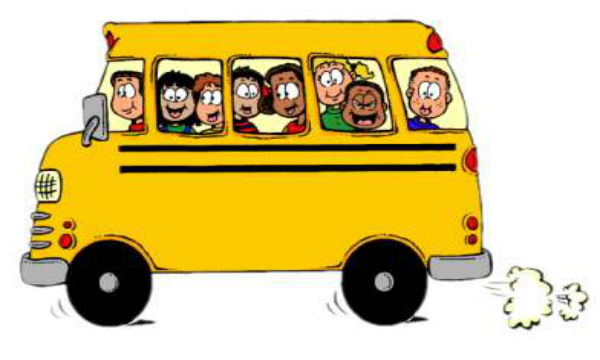 А) Водители                                                                                                                               Б) ПассажирыГ) Путешественники           Г) Седоки                                                                                            10. Какой цвет среднего окошка светофора? Подчеркните вариант верного ответа.   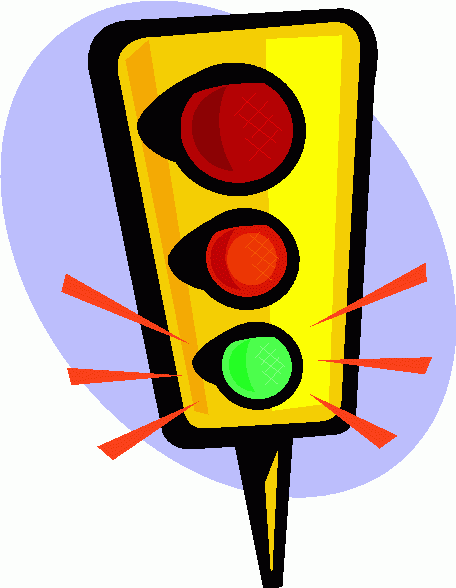                                                                                                           А) Жёлтый                                                                                                          Б) Синий                                                                                                          В) Красный                                                                                                          Г) Зелёный11. Где рекомендуют кататься на роликовых коньках? А) По правой стороне проезжей части                                                        Б) На проезжей дорогеВ) На тротуаре                                                                                                    Г) На специальных площадках12. Место пересечения дорог и улиц, называется: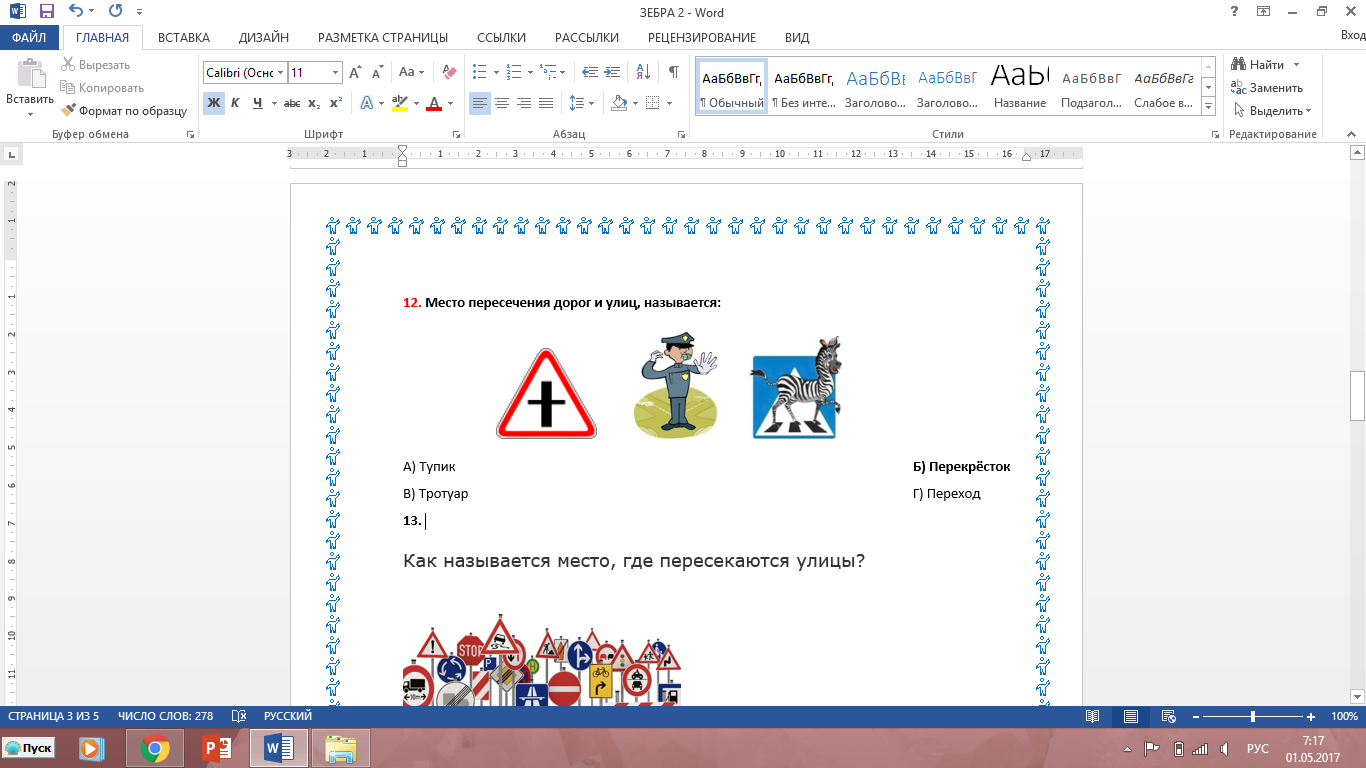 А) Тупик                                                                                                                                          Б) Перекрёсток В) Тротуар                                                                                                                                      Г) Переход         13. Как называется часть дороги, предназначенная для движения транспорта?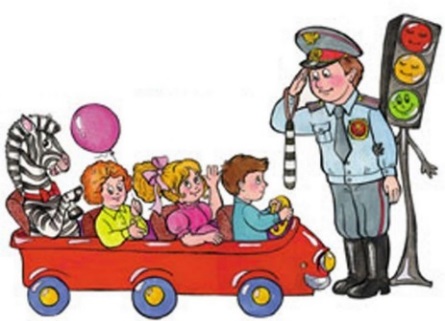 А) Тротуар        Б) Асфальт В) Проезжая часть     Г) Обочина 14. Внимательно рассмотрите рисунок и определите, на какой дорожный знак указывает   инспектор дорожно - патрульной службы детям?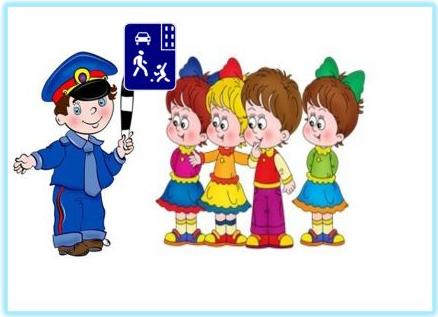 А) «Осторожно, дети»                                                                                              Б) «Пешеходный переход»В) «Жилая зона»                                                                                                        Г) «Въезд запрещён»15. Как называют устройство, предназначенное для визуального оповещения людей о пред-стоящих изменениях в передвижении наземного и речного транспорта. Расшифруйте ребус и узнаете ответ.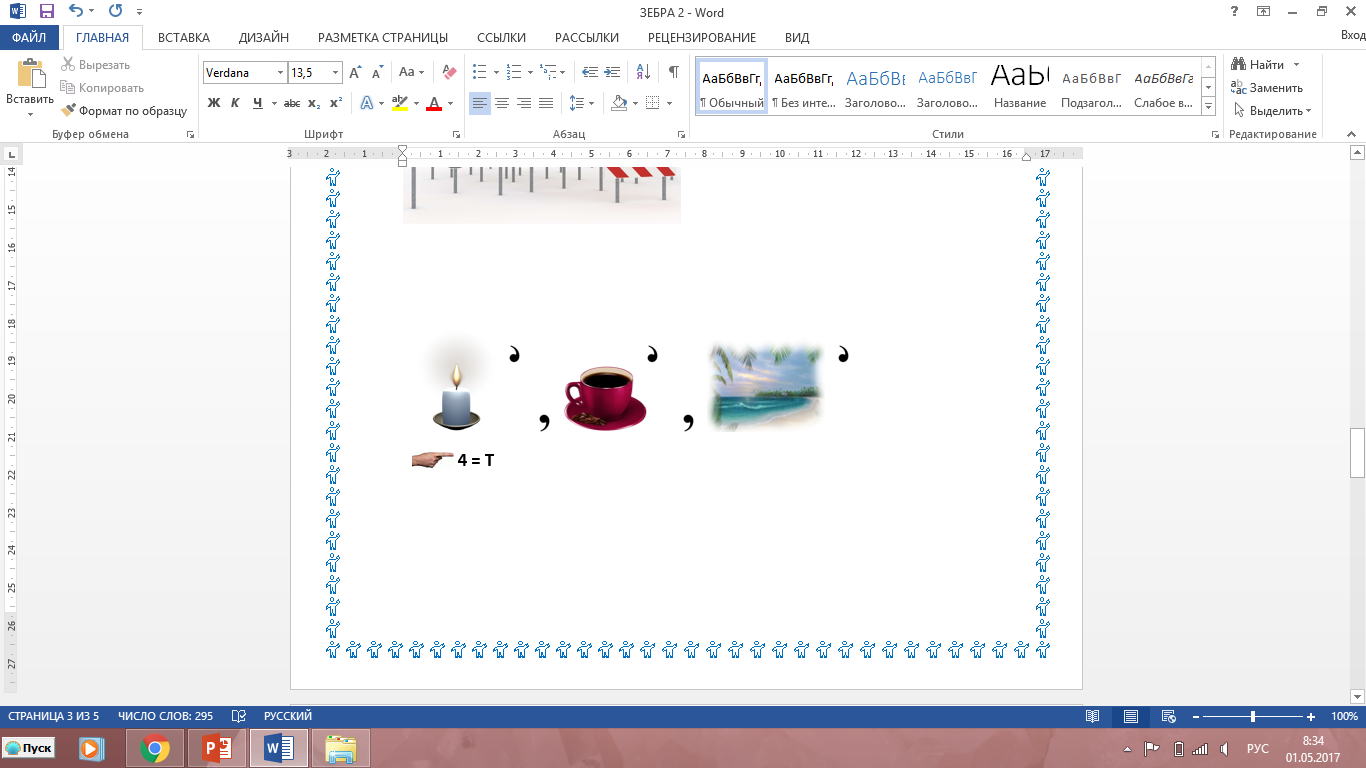 А) Светофор                                                                                                                                        Б) СемафорВ) Перекрёсток                                                                                                                                    Г) ВодительТаблица для внесения ответов.Количество набранных балов _______ (1 верный ответ = 1 балл, всего 15 баллов)Место ______Баллы подсчитывает и определяет место педагог (воспитатель) – организатор.15-13 баллов – 1 место12-10 баллов – 2 место9-7 баллов – 3 местоМенее 7 баллов – участникОтветы на викторину «Азбука дорожного движения»Ответы123456789101112131415№ вопросаПравильный ответ1в) 2а)3г)4в)5а)6в)7в)8г)9б)10а)11г)12б)13в)14в)15а) 